                   DECLARAÇÃO DE ANUÊNCIA 	  São Paulo,       de       de 2.0      	A Direção da EE       , UA      - Diretoria de Ensino Região      , declara que não se opõe a indicação do(a) Sr(a)       , RG      , para designação no cargo/função de      , a partir de/no período de      .						   				  __________________________						   				   (carimbo/ assinatura do Diretor)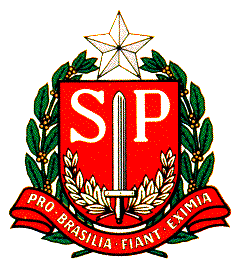 GOVERNO DO ESTADO DE SÃO PAULOSECRETARIA DE ESTADO DA EDUCAÇÃODIRETORIA DE ENSINO REGIÃO – AMERICANAGOVERNO DO ESTADO DE SÃO PAULOSECRETARIA DE ESTADO DA EDUCAÇÃODIRETORIA DE ENSINO REGIÃO – AMERICANAEE      UA      